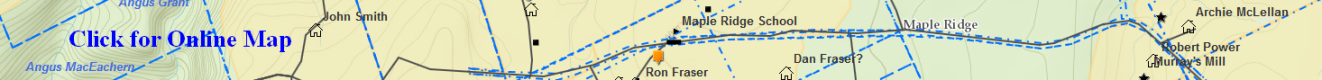 Will_MacGillivray_Ronald(Lennox) – (Eigg Mountain Settlement History)Probate file A-1948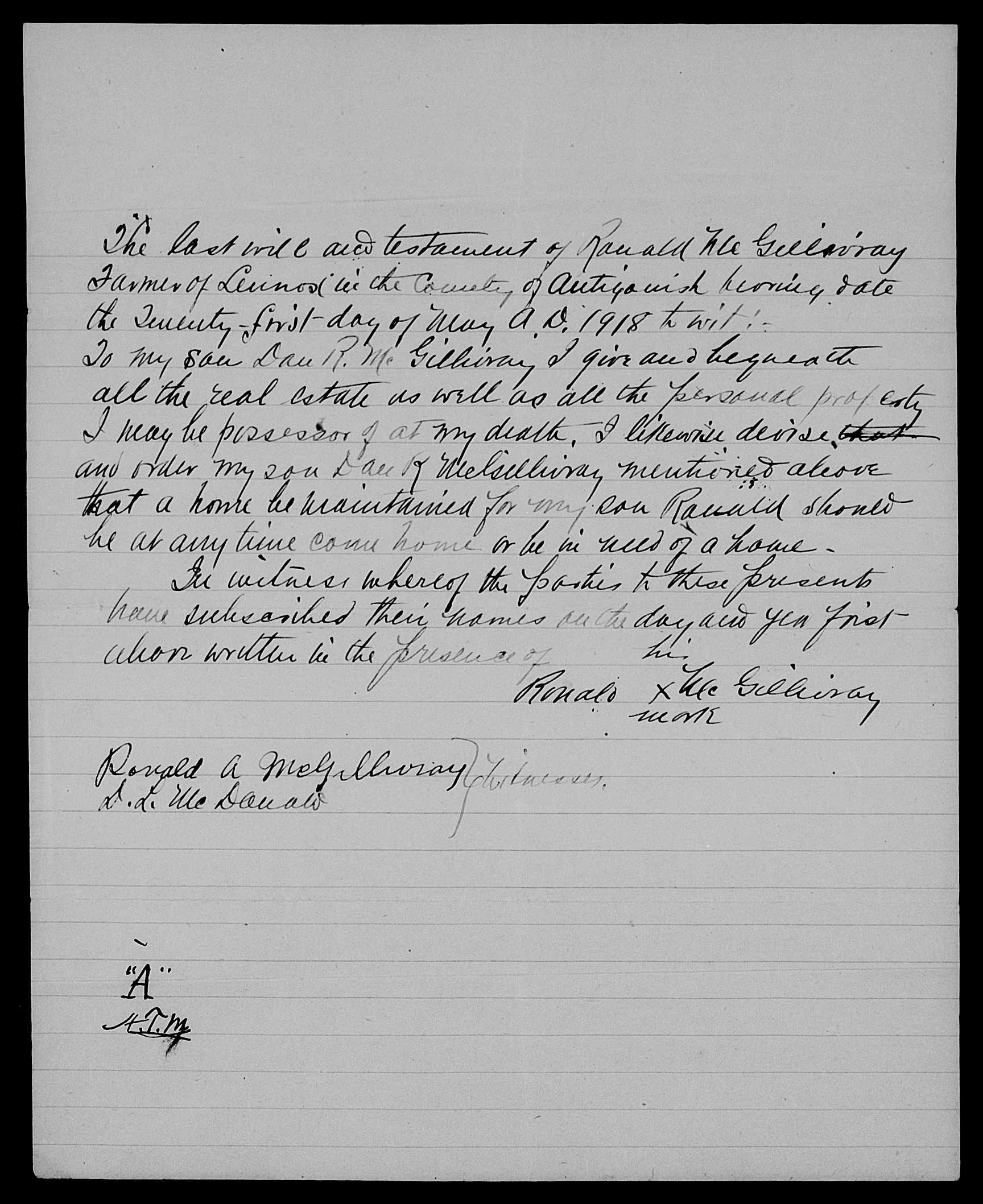 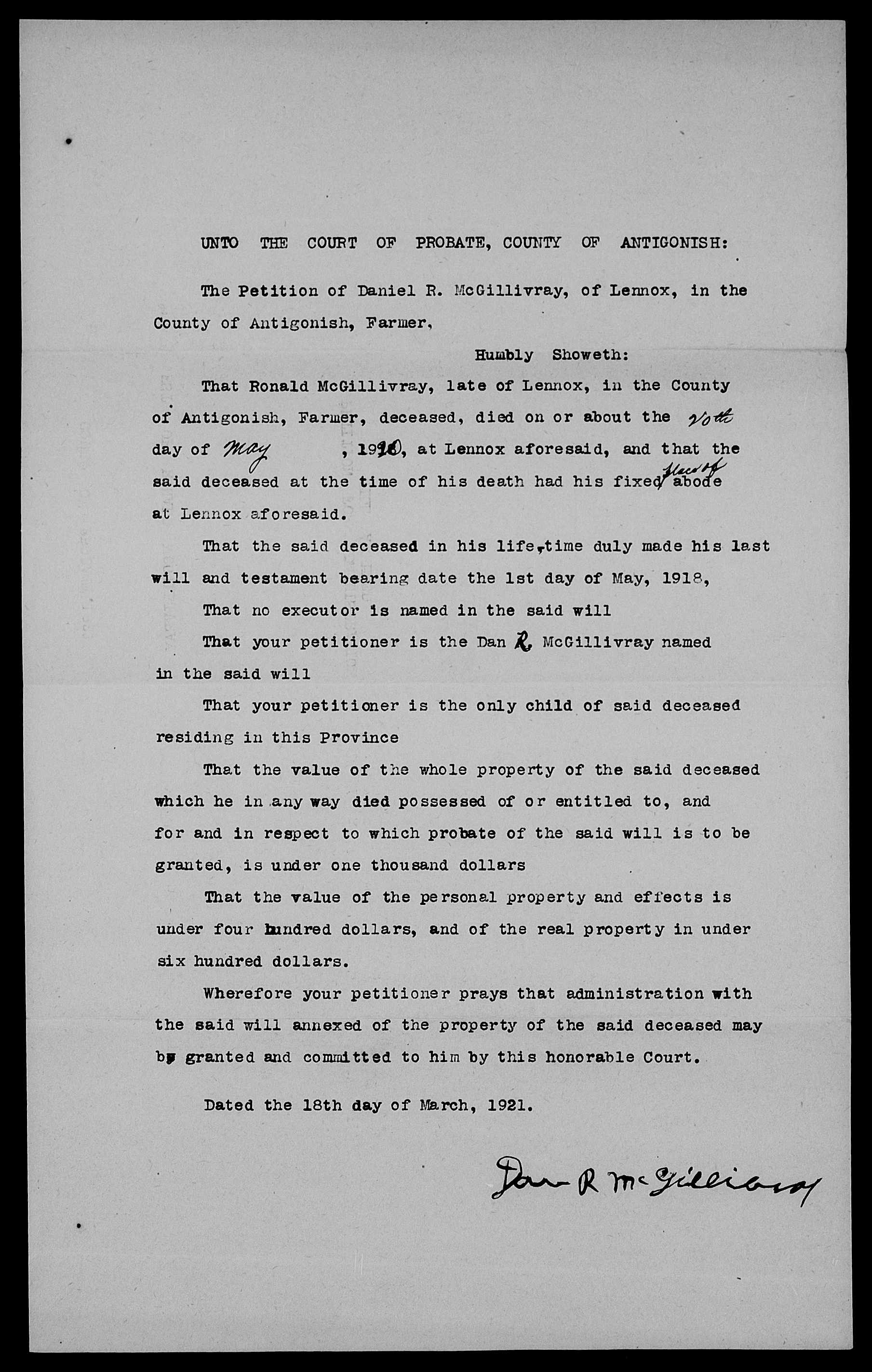 